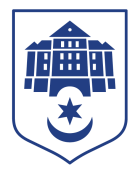 Тернопільська міська рада восьмого скликанняПротокол № 11позапланового засідання виконавчого комітету міської ради23.03.2021				Початок засідання								09.30Головуючий: Надал Сергій.Присутні на засіданні : Дідич Володимир, Корнутяк Володимир, Кошулінський Руслан, Крисоватий Ігор, Надал Сергій, Остапчук Вікторія, Солтис Віктор, Стемковський Владислав, Татарин Богдан, Туткалюк Ольга, Хімейчук Іван, Якимчук Петро.Відсутні: Гірчак Ігор, Кузьма Ольга, Осадця Сергій. Кворум є – 12 членів виконавчого комітету. СЛУХАЛИ: Про скасування паспорту прив’язки групи тимчасових спорудДОПОВІДАЛА: Вікторія Остапчук.ГОЛОСУВАННЯ: за – 12, проти – 0, утримались – 0.ВИРІШИЛИ: рішення №204 додається.Міський голова					Сергій НАДАЛІрина Чорній 067 4472610